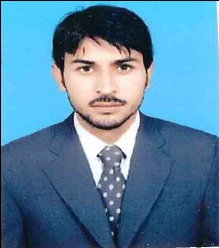 CAREEROBJECTIVE:To work in a well-reputed organization to achieve a position of trust and responsibility within the organization and grow with it and to be associated with a challenging position where my academic and professional education can be best utilized.CAREER PROFILE/SKILLS:Communication and Interpersonal skillsVery Cooperative and committed individual Adopt changes according to the EnvironmentConfident and self motivated with the ability to Accept challengesAbility to Multitask and a Good Team PlayerPROFESSIONAL WORK EXPERIENCE: Organization:			Muneer Builders privet Limited                                                                                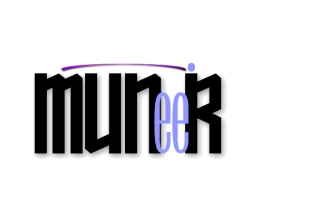 				(A common Construction company of Pakistan)Tenure:				February 2016 – February 2017	Designations:			ACCOUNTANTResponsibilities:			Preparation of Cash Book of Company, Suppliers and ContractorPreparation of Bank Reconciliation StatementPreparation of Payroll sheet for Employees and LaborsSupervision of Store inventoryPreparation of Employees and labors attendance detailAchievements:			Awarded as best Employee during one year contract (Awarded in form of Cash)Successfully Completed the DHA project within given time periodOrganization:			Moon Marketing privet Limited                                                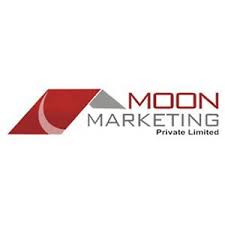 (Leading Real Estate Company of Pakistan)Tenure:				March 2012– January 2016Designations:			ACCOUNTANTResponsibilities:				Preparation of Accounts through Tally ERPPreparation of Day book and petty cash book on Ms ExcelDeal all Bank accounts located in different banksPrepare Cash Flow statement of CustomerPreparation of Bank Reconciliation StatementSupervision of all branch Accounts located all over the worldResponsibility to Provide Data for Internal Audit Preparation Financial And Marketing Strategy for Coming ProjectsAdmin Duties as per assign by GM and CEOAchievements:			Awarded Appreciation Letter for Best Employee Completed Three Big projects (Record in Real Estate Industry)Organization:			Live Stock and Dairy Development Boar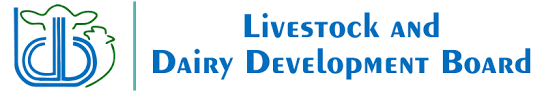 (Central Beverages Organization)Tenure:				January 2011 –February 2012                                                         Designations:			ACCOUNT OFFICERResponsibilities:			Assist to Accountant on Daily routine workPreparation of daily voucher (Cash/Bank, Payment/Receipt)Maintaining of Cash book and day book manuallyPreparation of bank Reconciliation statementAnt duty assign by AccountantAchievements:			Completed one year Contract with excellent practicesACADEMIC EDUCATION:CERTIFICATION/ ADDITIONAL SKILLS:MS Office			(All versions,  MS Word, MS Power Point and MS Excel)MS Excel			(MS Formulae, Reports Automation, Presentations)Tally ERP                                     (Good practical utilization in all aspect)TRAININGS & WORKSHOPS:	Distribution Team Management – COMSATS					Year - 2007Certificate awarded for attending the seminar on “Distribution Team Management”Conducted with Bradford University UK.	Tally GURU Training								Year - 2014Intermediate and advance levels of Tally ERP.PERSONAL INFORMATION:Date of Birth		:	08 February, 1987Driving License		:	NoReligion			: 	IslamDEGREEEXAMINING BODY:YEARMasters of Business AdministrationCOMSATS Institute Wah campus2009Bachelor in CommerceArid University Faisalabad 2007